Home Learning Activities  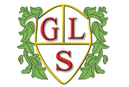 Class: Q4        Week: 1  Monday Tuesday Wednesday  Thursday Friday Maths  In this lesson Reggie will act out his daily routine. Can you work out what he gets up to everyday? After that you will think about your daily routine and act it out. It can be helpful to have a similar routine each day especially at the start and end of the day. https://classroom.thenational.academy/lessons/talking-about-your-daily-routine/activities/1Maths In this lesson you will learn the names and order of the days in the week. You can use junk modelling to make a daily calendar.https://classroom.thenational.academy/lessons/exploring-and-discussing-the-days-of-the-week/activities/1 Maths In this lesson we will look at the different seasons and what happens in the world around us during these seasons. You will find out when your birthday is. https://classroom.thenational.academy/lessons/exploring-time-and-the-seasons/activities/1Maths  In this lesson you will compare how much you can do in 15s, 30s and a minute. You can time yourself at home - how quickly can you put on your coat or run a short distance? Can you brush your teeth for 2 minutes in the morning and evening?https://classroom.thenational.academy/lessons/measuring-short-periods-of-time-in-simple-ways/activities/1 Maths In this lesson you will see how many different ways you can arrange the same number of objects. This lesson is based on the nrich activity 'Show me.'https://classroom.thenational.academy/lessons/investigating-number-combinations-within-20/activities/1English The topic this week is adventure stories so we are off to outer space. In today’s less we learn about the solar system that we live in and then design our own planet for our own aliens to live on.  https://classroom.thenational.academy/less ons/space  English Today we listen to a story about aliens. We think about the favourite part of our story and answer ‘why’ questions. We also think about the moral of the story and consider why it is important not to judge people based on their appearance.  https://classroom.thenational.academy/lessons/space-to-listen-to-a-story  English In this lesson, we remember the story we heard yesterday and draw a story map to help us retell it. We think about the appearance of the character as we plan to write a character description later this week. https://classroom.thenational.acade my/lessons/space-to-commit-astory-to-memory  English In this lesson, we design our own alien to live on our planet. We think carefully about its appearance and label the different parts of our alien. Give your alien a name and bring it along to tomorrow’s lesson, where we write a character description! https://classroom.thenational.aca demy/lessons/space-to-describea-characters-appearance  English In this lesson, we bring our aliens to life! We write sentences about their appearance, focusing on sounding out the words independently. After the lesson, you can create your own aliens at home using playdough, junk modelling or paint. https://classroom.thenational.academy/lessons/space-to-write-a-sentenceabout-a-character  R.E.What different things do people do to celebrate?This week, we are learning about celebrations. Today, we consider what events we celebrate and how we celebrate them. We learn about celebrations that other communities have and what they look like. This lesson links to people and communities, making relationships and listening and attention.https://classroom.thenational.academy/lessons/what-different-things-do-people-celebrate/activities/1ASDAN Personal ProgressBeing HealthyIn today's lesson, we're going to be learning some very important points about healthy eating. We will learn how to make healthy portions of food, as well as join in with 'Ready, Steady, Snack!' where we'll learn some tips on how to prepare a scrumptious healthy snack for our families. Enjoy!https://classroom.thenational.academy/lessons/eat-well-live-well/activities/1Science Explore natural materialsTo make insects using natural materialsIn this lesson, we will be making insects using natural materials we can find on our walk, run or cycle! You will need things like small twigs, leaves, petalshttps://classroom.thenational.academy/lessons/to-make-insects-using-natural-materials/activities/1Art In today's lesson, we are going to use shapes to create some funny aliens that you might meet in outer space https://classroom.thenational.aca demy/lessons/alien-shape-art  PSHE In this lesson, we will look at how germs are spread and measures that can be taken to prevent this. The children will learn the importance of effective hand washing and other measures that prevent the transfer of germs.https://classroom.thenational.academy/lessons/germs  